幼小班生字“水”學習單                  NAME                                                     Date                    No連連看match and coloring the picture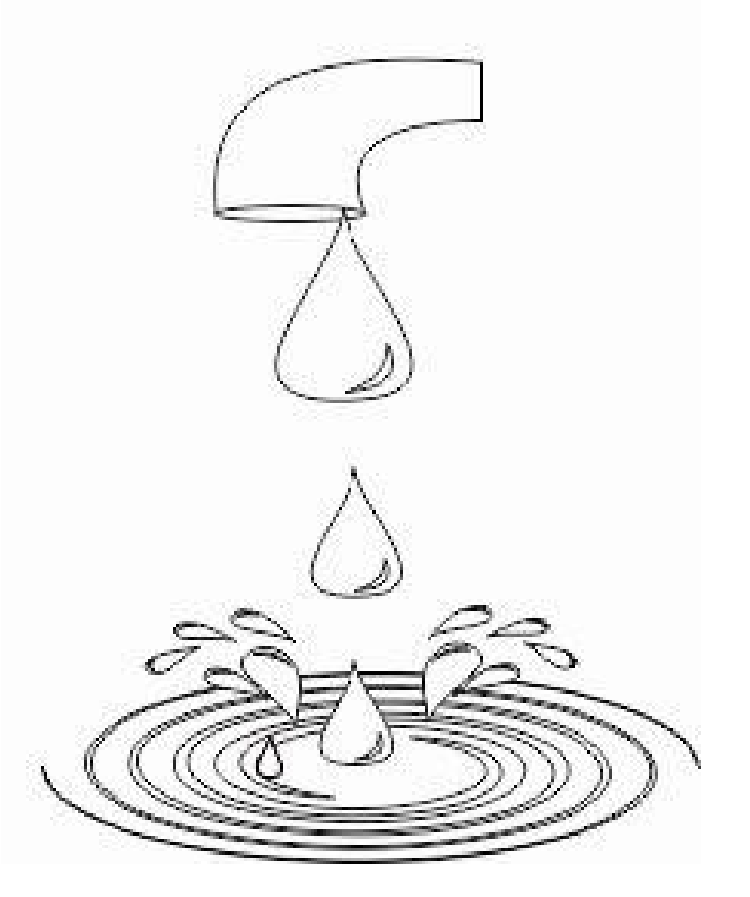 人水五水水耳水四